МКОУ Куркентская СОШ им. М.М. Рагимова 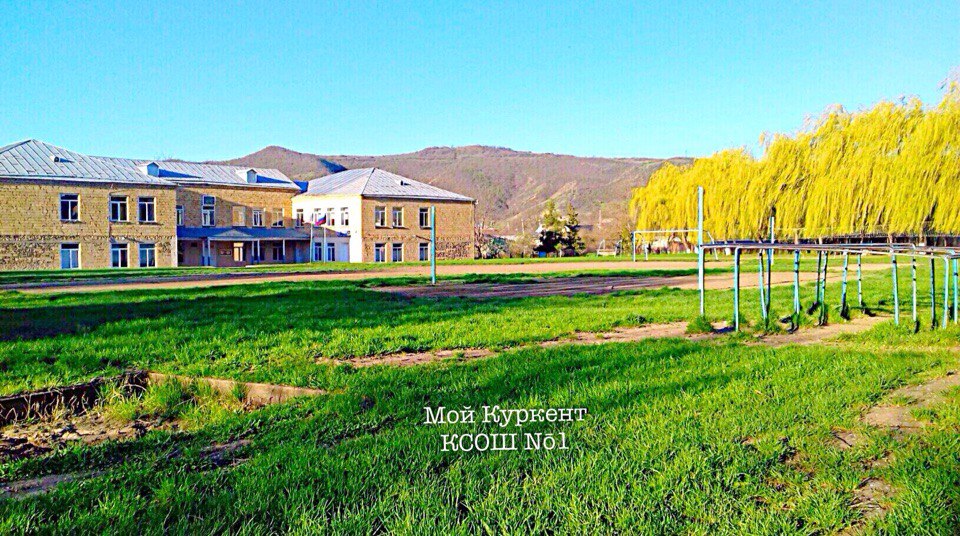 ВОЛОНТЕРСКИЙ ОТРЯД«Я волонтер»Руководитель - Ибрагимова Л.Т.Наша эмблемаНАШ ДЕВИЗ:«Выбрал сам, помоги другому!»НАШ  ГИМН:В нашем мире огромном,
В суете бесконечных дней,
Мы хотим, чтобы люди
Научились слышать людей

Собираясь в дорогу,
Не спеша огянулись вокруг 
Понимая, как много
Добрых глаз и надёжных рук
Припев:
Пусть сотни искренних глаз
Помогают верить
Пусть сотни наших сердец
В трудный час согреют

Пусть наши руки в пути
Будут вам опорой
Ты хочешь с нами идти -
Становись волонтёром

Нашим сердцем горячим
Научились мы мир любить
И наверно иначе
Волонтёры не могут жить

Окружая заботой,
Помогая найти друзей,
Мы хотим, чтоб надежда
Оставалась в душе людей
Припев.
Места нет для амбиций,
Если помощь пришла в добрый час
Пусть счастливые лица
Будут главной наградой для нас

Ведь ничем не измерить
Сострадание, ответственность, честь
Мы даём повод верить,
Что добро на земле нашей естьПрипев.
Ты хочешь с нами идти -
Становись волонтёром 

Проигрыш:
Ты хочешь с нами идти -
Становись волонтёром!Авторы: Сергей Хуртин и Тимур Валеев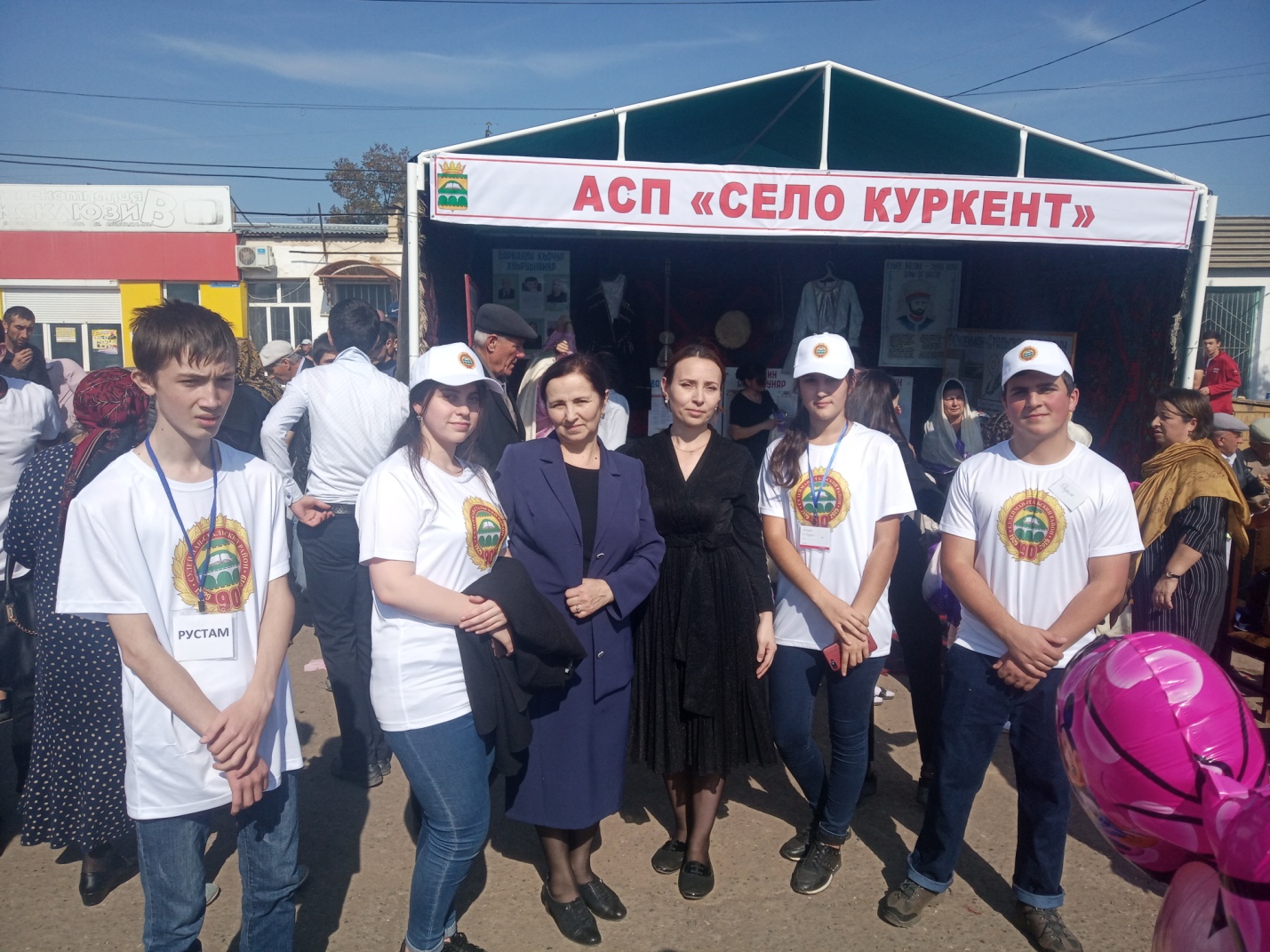 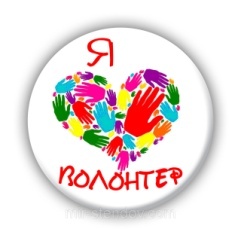 «Я ВОЛОНТЕР »Члены волонтерского отряда« Я волонтер»АбдуселимовРадимАбдукеримовАюбГаджибекова ДжамиляМагомедов ЭдикМагомедова МиланаРамазанов РамазанСердероваСамираЭмряховаТкезбанАбдулазизова СветаБедалова АминаВилибековаКамилаГаджалиева ЭммаИдрисова ЭмилияКурбаналиева РозаМирзабалаеваМадинаМалагиеваСерфеНабиева АнгелинаПирмагомедоваПалинаШихсаидова Алиса 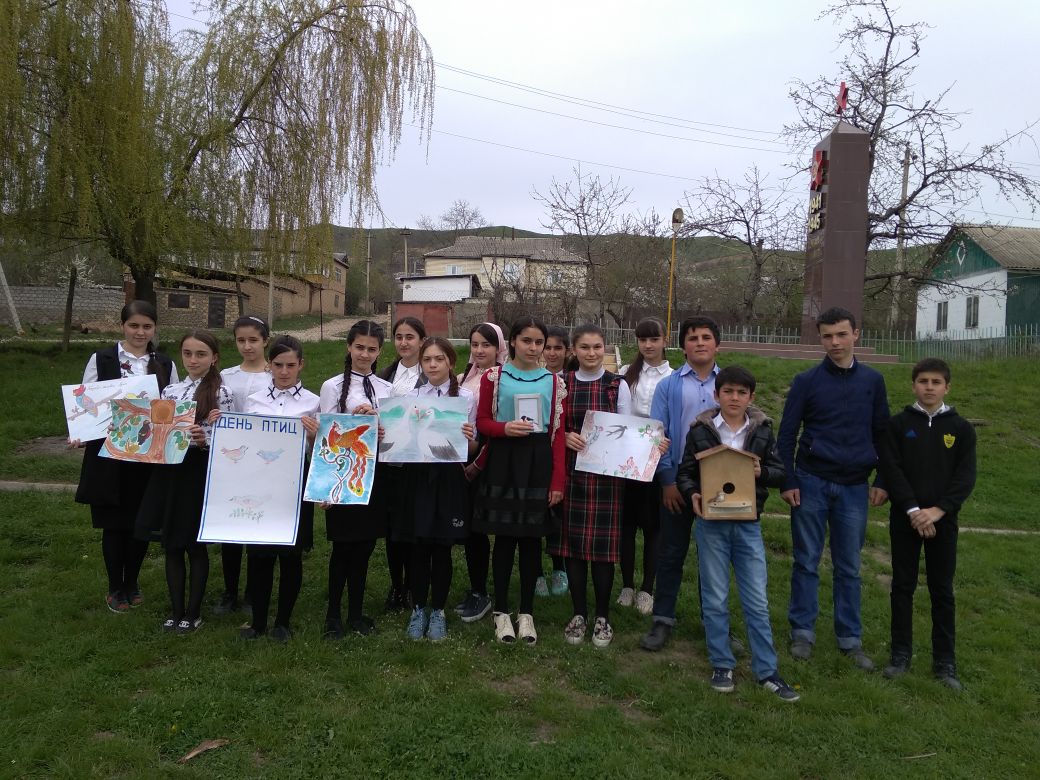  УтверждаюДиректор школы :Гасанбеков М.К.